他在小时候故意开斋了，现在应该怎样做？أفطر في صغره متعمدا ، فماذا عليه ؟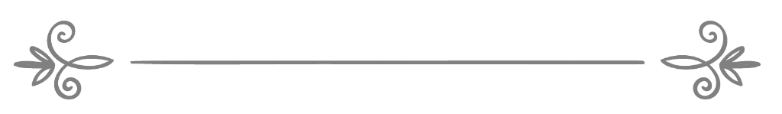 来源：伊斯兰问答网站مصدر : موقع الإسلام سؤال وجواب❧❧编审: 伊斯兰之家中文小组مراجعة: فريق اللغة الصينية بموقع دار الإسلام他在小时候故意开斋了，现在应该怎样做？问：我现在十六岁了，当我十四岁的时候结交了一些狐朋狗友，我与他们一起度过大部分的时间，比如我在斋月的白天跟他们外出，我曾经开斋、吃饭、吸烟......等等，甚至进行自慰（手淫）。我不记得曾经开斋的确切天数，我也从来没想过将来必须要还补斋戒，我也不知道自慰是教法禁止的行为，现在我应该怎么办？我可以履行副功斋来代替还补的斋戒吗？答：一切赞颂，全归真主。小孩子只有在成年以后必须要履行宗教功修和义务，因为先知（愿主福安之）说：“三种人的行为不会被天使记录：失去理智的疯子，一直到他恢复理智；睡觉的人，一直到醒来；小孩子，一直到他成年。”《艾布·达伍德圣训实录》（4399段）辑录，谢赫艾利巴尼在《艾布•达伍德圣训实录》中认为这是正确的圣训。对于男孩来说，只要出现以下三个标志之一，就是成年了：遗精；前阴长出粗毛；或者年满十五周岁。对于女孩来说，只要出现上述三个标志之一，也是成年了，另外增加一个标志，那就是月经来临。不是说这些标志全部要出现，只要出现其中的任何一个标志，足以断定他或者她已经成年了。你应该注意成年的所谓年龄是通过伊斯兰历计算的，如果你所说的当时的年龄是公历的十四岁，那么按照伊斯兰历计算，你的实际年龄将会超过半岁多，也就是差不多达到了接受责成的年龄。这一切都是在你的身上没有出现成年的其它标志的情况而言。根据这一点，如果你在尚未成年的情况下在斋月的白天开斋了，则你没有任何罪责，因为在这个时候，斋戒并没有成为你的义务（瓦直布）；如果当时在你的身上已经出现了上述的一个成年标志，然后你在斋月的白天开斋了，那么你必须要忏悔，后悔你的所作所为，并且决心永不再犯此等大罪。至于还补斋戒的问题，如果你已经开始了一天的斋戒，然后在那一天的白天开斋了，则你必须要还补那一天的斋戒；如果你根本就没有封斋，则不必还补斋戒，只要向真主虔诚实意的忏悔就可以了，但是你应该多多的履行副功斋，那样就会弥补你所缺的主命斋。有人向谢赫伊本·欧赛米尼（愿主怜悯之）询问：“无缘无故的在斋月的白天开斋的教法律例是什么？”谢赫回答：“无缘无故的在斋月的白天开斋是大罪之一，犯此罪者就是坏人，必须要向真主忏悔，然后还补那一天的斋戒；也就是说一个人封斋了，然后在那一天的白天无缘无故的开斋了，那么他要肩负罪责，必须要还补那一天的斋戒，因为当他开始了斋戒，就必须要完成斋戒；既然已经进入了主命斋，就必须要还补主命斋，犹如许愿一样；至于根本就故意无缘无故的没有封斋，则按照侧重的主张：他不必还补斋戒，因为此举对他毫无意义，他还补的斋戒也绝对不会被接受；因为原则就是每一项宗教功修都有其特定的时间，如果无缘无故的推迟，错过了特定的时间，则那件功修不会被接受，因为先知（愿主福安之）说：“谁如果做了不属于我们宗教的事情，则它是被拒绝的。”因为他的行为超越了真主的法度；谁如果超越了真主的法度，就是不义之人；而不义之人的功修是不会被接受的；真主说：“谁超越真主的法度，那些人就是不义之人”；假如他提前履行宗教功修，也就是在该功修的法定时间进入之前完成功修，也不会被接受；如果在该功修的时间之后完成了它，也是不会被接受的，除非有教法允许的理由。”《谢赫伊本·欧赛米尼法太瓦全集》(19 / 89) .在必须要还补斋戒的情况下，如果他忘了所缺斋戒的具体天数，就可以根据自己的实际情况进行估计，因为真主说：“你们应当竭尽全力的敬畏真主。”（64:16）如果他觉得自己缺了十天的斋戒，就还补十天的斋戒。真主至知！